Understanding Emotions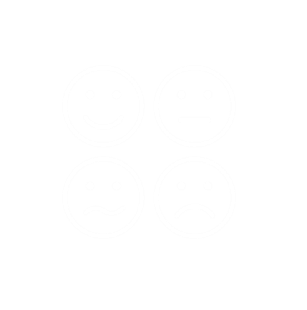 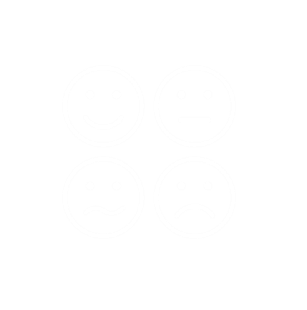 Being able to recognize and manage your emotions and the emotions of others is important to being a good leader! In this module, you will: Define self-awarenessPractice identifying your emotionsExplore self-management techniquesDevelop a plan to manage your emotions in the momentExplore empathyPractice responding to the emotions of others.  
Delivery methods:The independent activities are designed for athletes to do on their own. They teach them similar lessons and have similar discussion questions but are designed in a way that allows athletes to participate without needing an instructor.The PowerPoint slides are to be used as a visual during any virtual or in-person trainings organized by Program staff. The facilitator’s guide is to assist staff in having a discussion and guide the instructors through what to say and when.Resources:Independent activitiesFacilitator’s guide PowerPoint slides TopicDescriptionLesson 1: Self-AwarenessDefining self-awareness Identifying emotions Reflection activityUnderstanding your emotions takes time and reflection. Explore the first steps to becoming self-aware and practice identifying the emotions you experience daily.Lesson 2: Self-ManagementDefining self-managementSelf-management techniques Explore what you can do to manage yourself during times of intense emotions. Find a technique that works for you and create a plan to remind you of your self-management techniques. Lesson 3: Empathizing with OthersDefining empathyThe importance of empathy Responding to others with empathyWe don’t experience emotions alone; that’s where empathy comes in. Explore the meaning of empathy, and how to work with and understand the emotions of others.